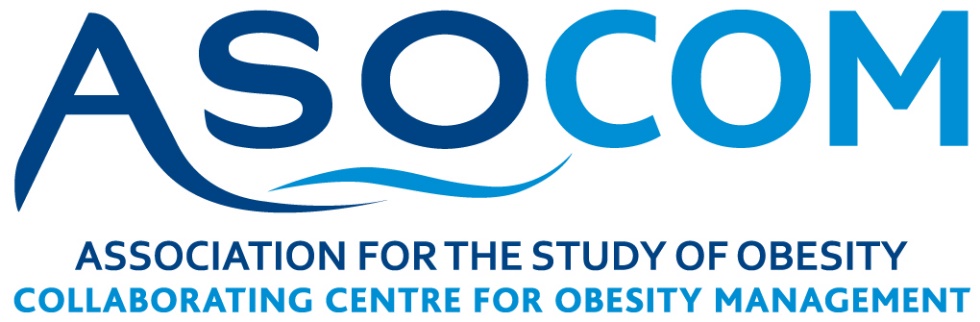 ASO UK Centres for Obesity Management NetworkInvitation and Application FormThe ASO is establishing a network of Centres for Obesity Management (Adult COM’s) aimed at strengthening and advancing the evidence base, improving practice and influencing policy for the management of obesity in adults within the UK. Who should join?The ASO UK Adult COM network includes members working within Tier 2, Tier 3 and Tier 4 adult obesity services delivered across a range of NHS and non NHS settings.  Each service is involved in working towards improving the management of adults with obesity.  Establishing a UK COMs NetworkIn order to realise the objectives of the ASO, it is proposed to establish a UK network for those involved in research and/or providing services for adults with obesity with the aim to:Implement state-of-the art evidence-based care for patients with obesityFacilitate communication and networking between ASO’s clinical practitioners, researchers, policy-makers and industry with the aim to improve the management of obesityPromote multidisciplinary research collaborations and research projectsDeliver clinical education as part of a multi-disciplinary approach to obesity management in the form of workshops at the UKCO and annual national training courses Contribute to consultations, practice guidance and position statements on key UK treatment issues Provide evidence-based input of the UK perspective at a European and international level through EASO and WOF.It is proposed that COM’s members will be supported by ASO Trustees to develop the following activities:2 Day ASO Multidisciplinary national training course: Delivered by ASO members including experts involved in the COM’s network. UK COMs workshop: Topic specific interactive workshops delivered by COMs members for clinical practitioners and researchers with the aim to improve the management of obesity and strengthen the evidence-base.UK COMs Summit: An annual high level meeting which convenes the leaders and key staff from each Centre will take place as a pre or post-satellite event linked to the 2 day UKCO event with the aim of sharing good practice; key research; developing collaborations to advance the evidence-base.If you are interested in joining the COM’s network and being integral to these exciting developments aimed at strengthening and advancing the evidence-base, improving practice and influencing policy for adult obesity management, please complete the form below to register your interest.  Please use people first language.Eligibility Criteria: At least one member of your team/service is required to be a Full ASO memberASO UK COM’s Network Registration FormASO UK COM’s Network Registration FormName of Institution:Musgrove Park HospitalTaunton and Somerset NHS Foundation TrustAddress:Musgrove Park HospitalAddress:Parkfield DriveAddress:TA1 5DATown/City:TauntonCountry: SomersetWebsite:https://www.somersetft.nhs.uk/musgrove-park-hospital/Lead Contact:Dr Rhodri KingPosition of Lead  Contact:Consultant Endocrinologist (Clinical Lead for Obesity Services)Member of ASO yesTelephone:01823 344988Email:Rhodri.king@somersetFT.nhs.ukSignature of Lead Contact: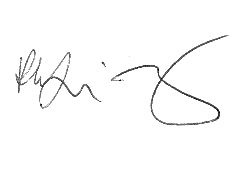 Date of Submission:22/12/2020General InformationGeneral InformationGeneral InformationPatients: Outline patient profile.Number of  patients with obesity seen per annumAv 3000Patients: Outline patient profile.Number of new patients with obesity per annumAv 400-450Patients: Outline patient profile.Number of  patients with BMI > 40 per annumAv 2500Facility Location: Outline facilities and geographical distribution of sites.Is the service a Tier 2, Tier 3, Tier 4 service? Tier3 &Tier4Facility Location: Outline facilities and geographical distribution of sites.within a university hospitalNoFacility Location: Outline facilities and geographical distribution of sites.within a general hospitalYesFacility Location: Outline facilities and geographical distribution of sites.within a larger department (internal medicine, endocrinology...)If yes, please give details.Department of Endocrinology with close links to bariatric surgery teamYesFacility Location: Outline facilities and geographical distribution of sites.Within primary careNoFacility Location: Outline facilities and geographical distribution of sites.Number of beds dedicated to obesity470 adult beds in hospital, all beds take up to 250kg, higher weights accommodated within 2 hrs of admission. Specialist hoists  & equipment on ward where bariatric patients cared for post op & in outpatient department All wards can manage patients with obesity, specialist equipment available for super obeseFacility Location: Outline facilities and geographical distribution of sites.Number of weekly clinics dedicated to obesityPhysicianPsychologyDietitian                                                                                                                                                                               SurgicalResearch44 9 medical, 3 surgical, 41Staff Specifications: Give overview of all staff involved in the delivery of the Obesity Management service.  Number in Whole Time Equivalent (WTE) of physicians involved in obesity management3.5Staff Specifications: Give overview of all staff involved in the delivery of the Obesity Management service.  Number in WTE with World Obesity Federation SCOPE certification1Staff Specifications: Give overview of all staff involved in the delivery of the Obesity Management service.  Number in WTE of Dietitians2.5Staff Specifications: Give overview of all staff involved in the delivery of the Obesity Management service.  Number in WTE of Psychologists/Psychiatrists0.8Staff Specifications: Give overview of all staff involved in the delivery of the Obesity Management service.  Number in WTE of Obesity Specialist Nurses0Staff Specifications: Give overview of all staff involved in the delivery of the Obesity Management service.  Number in WTE of Physical educators/physiotherapists0Staff Specifications: Give overview of all staff involved in the delivery of the Obesity Management service.  Anyone else? If yes, please give details.